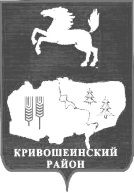 АДМИНИСТРАЦИЯ КРИВОШЕИНСКОГО РАЙОНАПОСТАНОВЛЕНИЕ 17.05.2017         	                                                                           	         		   № 198  с. КривошеиноТомской областиО внесении изменений в постановление Администрации Кривошеинского района от 17.12.2015 № 420 «Об утверждении Ведомственного перечня муниципальных услуг и работ, оказываемых и выполняемых муниципальными учреждениями, находящимися в ведении муниципального казённого учреждения «Управление образования Администрации Кривошеинского района Томской области»»В целях совершенствования нормативного правового акта,ПОСТАНОВЛЯЮ:Внести в постановление Администрации Кривошеинского района от 17.12.2015 № 420 «Об утверждении Ведомственного перечня муниципальных услуг и работ, оказываемых и выполняемых муниципальными учреждениями, находящимися в ведении муниципального казённого учреждения «Управление образования Администрации Кривошеинского района Томской области»» (далее – постановление) следующие изменения:1.1. в строке 2 графы 2 таблицы в приложении к постановлению цифры «11.784.0» заменить цифрами «11.Д45.0».2. Настоящее постановление опубликовать в Сборнике нормативных актов Администрации Кривошеинского района и разместить в сети «Интернет» на официальном сайте муниципального образования Кривошеинский район.3. Настоящее постановление вступает в силу с даты его подписания.4. Контроль за исполнением настоящего постановления возложить на Первого заместителя Главы Кривошеинского района.Глава Кривошеинского района                                                     	   		С.А. Тайлашев(Глава Администрации)Кустова М.Ф. 2-19-74ДОУ – 3,ОУ-9,Управление образования,Централизованная бухгалтерия, Управление финансов,Прокуратура,Сборник 